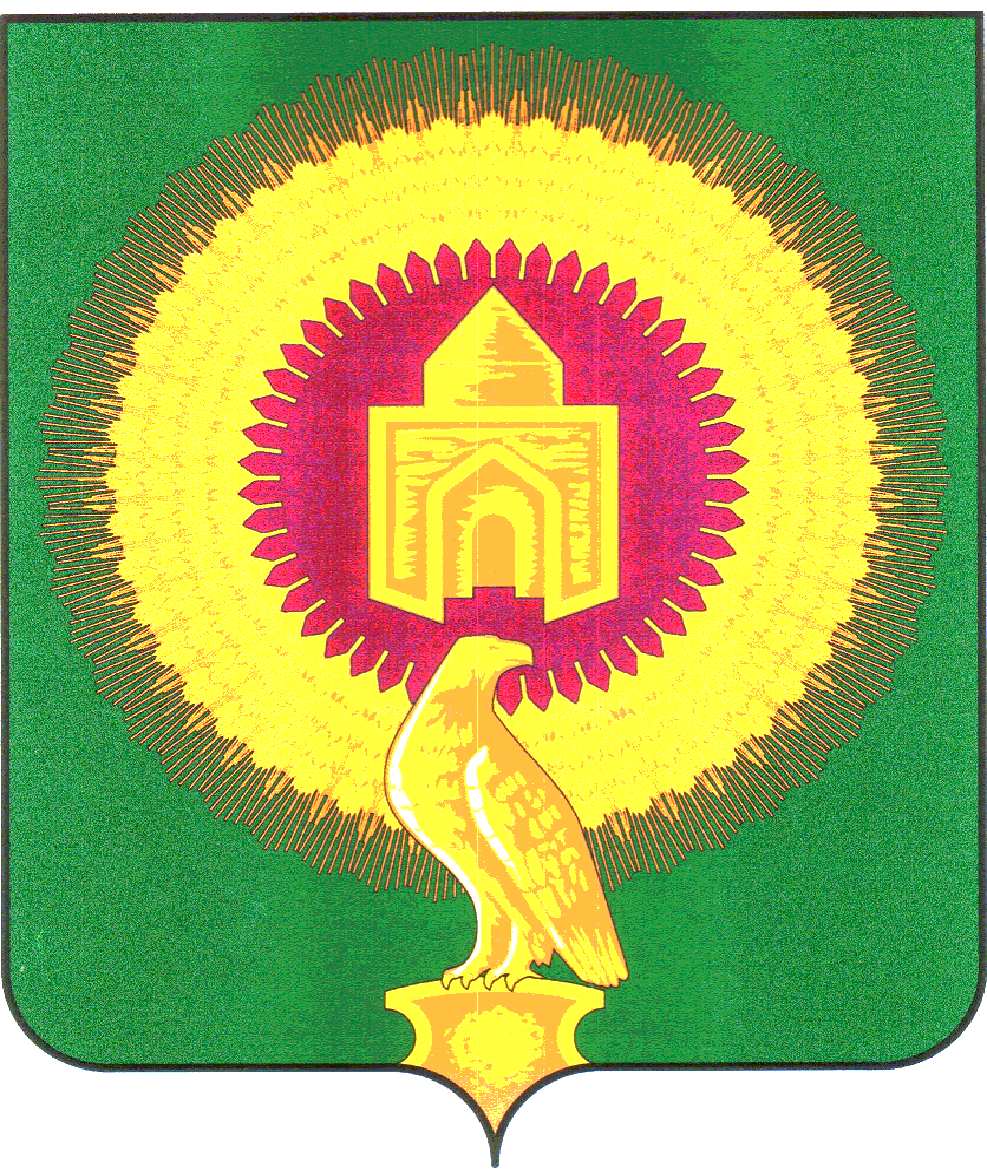 СОВЕТ ДЕПУТАТОВЛЕЙПЦИГСКОГО СЕЛЬСКОГО ПОСЕЛЕНИЯВАРНЕНСКОГО МУНИЦИПАЛЬНОГО РАЙОНАЧЕЛЯБИНСКОЙ ОБЛАСТИ 01.08.2022РЕШЕНИЕОт  01.08.2022 годас. Лейпциг	№ 15О утверждении «Правила землепользования и застройки Лейпцигского сельского                                                                                              поселения Варненского муниципального района                                                                                                          Челябинской области»    В соответствии с Градостроительным кодексом Российской Федерации от 29.12.2004 №190-ФЗ, Федеральным законом от 6 октября 2003 г. № 131-ФЗ “Об общих принципах организации местного самоуправления в Российской Федерации”, Уставом Лейпцигского сельского поселения Варненского муниципального района, Градостроительного кодекса Российской Федерации, на основании протокола публичных слушаний по внесению изменений в ««Правила землепользования и застройки Лейпцигского сельского                                                                                              поселения Варненского муниципального района Челябинской области»   и заключения                                                                                       о результатах публичных слушанийСовет депутатов Лейпцигского сельского поселения Варненского муниципального района                                          РЕШАЕТ: Утвердить «Правила землепользования и застройки Лейпцигского сельского поселения Варненского муниципального района Челябинской области» в новой редакции (приложение).Признать утратившими силу следующие Решение Совета депутатов Лейпцигского сельского поселения Варненского муниципального района:1) Решение совета депутатов Лейпцигского сельского поселения Варненского муниципального района от 13.01.2020г. №02 «Об утверждении Правила землепользования и застройки Лейпцигского сельского поселения Варненского муниципального района Челябинской области;   Настоящее Решение обнародовать на Информационном стенде и официальном сайте  администрации Лейпцигского сельского поселения Варненского муниципального района в сети «Интернет». Глава Лейпцигского                                     Председатель Совета депутатов                                                                          сельского поселение                                 Лейпцигского сельского поселения                     __________Э.Т.Пискунова	                         ____________ А.В.Головина 